«Дорожная карта»по подготовке к проведению  ВПР в МКОУ «СОШ №2»в 2020-2021 учебном году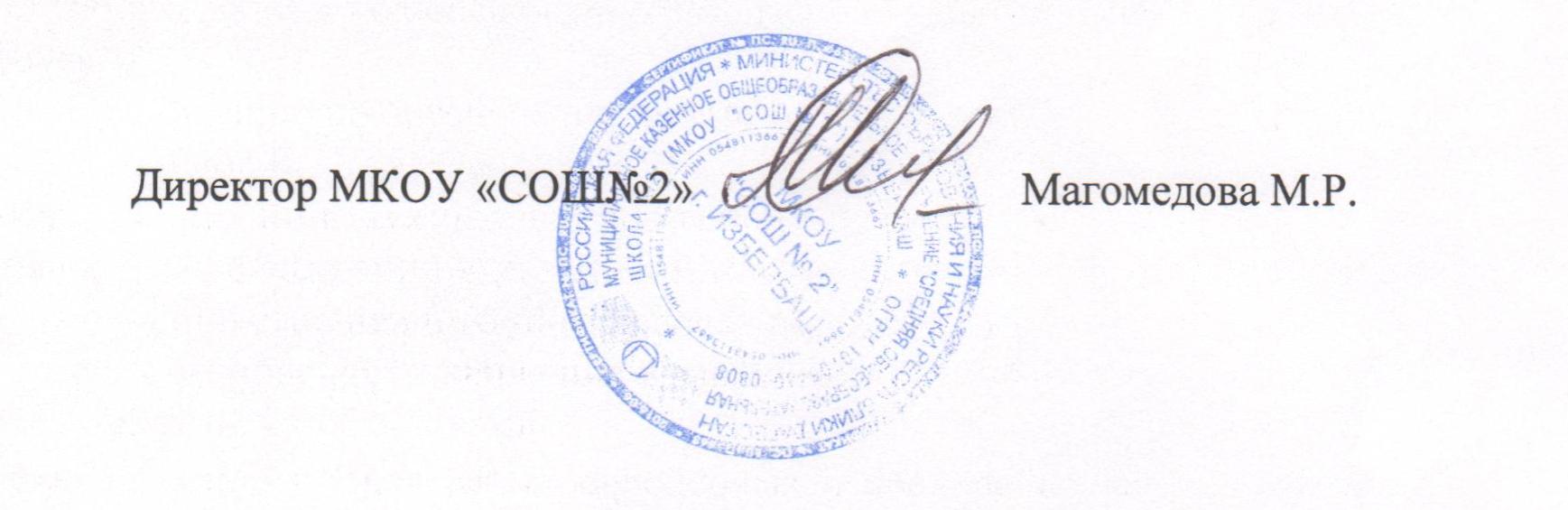  № п/пМероприятиеСроки реализацииИсполнители1.Нормативно-правовое, инструктивно-методическое обеспечение проведения ВПР1.Нормативно-правовое, инструктивно-методическое обеспечение проведения ВПР1.Нормативно-правовое, инструктивно-методическое обеспечение проведения ВПР1.Нормативно-правовое, инструктивно-методическое обеспечение проведения ВПР 1Ознакомление с приказами и инструктивными документами Министерства Просвещения РФ, Рособрнадзора, по вопросам организации и проведения Всероссийских проверочных работ (ВПР). По мере поступления документов в течение учебного годаДиректор МКОУ «СОШ №2» Магомедова М.Р. 2Издание приказов об организации подготовки и проведения ВПР по соответствующим предметам. По графикуДиректор МКОУ «СОШ №2» 3Подготовка статистического анализа результатов ВПР. В течение 10 дней с момента поступления результатов ВПРЗам.директора по УВРИбрагимова М.Х.Зам.директора по УВР Алибекова З.И. 4Ознакомление с методическими рекомендациями руководителей ШМО на основе анализа ВПР После получения  результатов Зам.директора по УВРИбрагимова М.Х.Зам.директора по УВР Алибекова З.И.2.Организационное сопровождение проведения ВПР2.Организационное сопровождение проведения ВПР2.Организационное сопровождение проведения ВПР2.Организационное сопровождение проведения ВПР5Составление и утверждение «дорожной карты» по подготовке и проведению ВПР в 2020 – 2021 году. Сентябрь 2020год.  Май 2021 год.Директор МКОУ «СОШ №2»  Манатова А.К.Зам.директора по УВРИбрагимова М.Х.Зам.директора по УВР Алибекова З.И.6Организация психолого-педагогического сопровождения подготовки обучаю-щихся к ВПРВ течение учебного годаПсихологМанатова А.К.7Обеспечение внутришкольного контроля за подготовкой учащихся на уровнях начального, основного общего образования к ВПР: посещение администрацией ОО уроков, индивидуальных и групповых занятий по учебным предметам, подлежащим мониторингу качества образования учащихсяВ течение учебного годаДиректор МКОУ «СОШ №2»  Магомедова М.Р.Зам.директора по УВРИбрагимова М.Х.Зам.директора по УВР Алибекова З.И.3. Организационно-технологическое обеспечение проведения ВПР3. Организационно-технологическое обеспечение проведения ВПР3. Организационно-технологическое обеспечение проведения ВПР3. Организационно-технологическое обеспечение проведения ВПР8Организация проведения ВПРВ соответствии с графикомДиректор МКОУ «СОШ №2»  Магомедова М.Р.Зам.директора по УВРИбрагимова М.Х.Зам.директора по УВР Алибекова З.И.9Назначение школьных координаторов за проведением ВПРавгуст 2020 гЗам.директора по УВРИбрагимова М.Х.Зам.директора по УВР Алибекова З.И.10Обеспечение контроля за своевременным внесением ОО сведений дляформирования и ведения информационной системы проведения ВПРВ соответствии с графиком  Зам.директора по УВРИбрагимова М.Х.Зам.директора по УВР Алибекова З.И.11Своевременная регистрация ОО на официальном интернет-портале ВПРВ соответствии с графикомДиректор МКОУ «СОШ №2»  Магомедова М.Р.Зам.директора по УВРИбрагимова М.Х.Зам.директора по УВР Алибекова З.И.12Своевременное направление заявки на участие в ВПР по соответствующемуучебному предмету через официальный интернет-портал ВПРВ соответствии с графикомДиректор МКОУ «СОШ №2» Магомедова М.Р. Зам.директора по УВРИбрагимова М.Х.Зам.директора по УВР Алибекова З.И.13Своевременное получение (загрузка) результатов ВПР по соответствующемуучебному предмету через официальный интернет-портал ВПРВ соответствии с графикомЗам.директора по УВРИбрагимова М.Х.Зам.директора по УВР Алибекова З.И.Учителя-предметники 14Практическая отработка обучающимися общеобразовательных организаций правил оформления работВПРВ течение учебного года  Зам.директора по УВРИбрагимова М.Х.Зам.директора по УВР Алибекова З.И.Учителя-предметники4. Методическое обеспечение проведения Всероссийских проверочных работ4. Методическое обеспечение проведения Всероссийских проверочных работ4. Методическое обеспечение проведения Всероссийских проверочных работ4. Методическое обеспечение проведения Всероссийских проверочных работ15Участиев	проведении МО учителей- предметников пообмену опытом подготовки и проведения ВПР; составление анализа ВПР.В течение учебного годаЗам.директора по УВРИбрагимова М.Х.Зам.директора по УВР Алибекова З.И. Руководители ШМО16Участиев	проведении МО учителей- предметников повопросам: подготовки и проведения ВПР; структуры и содержания оценочныхпроцедур;системы оценивания результатовВПР.В течение учебного годаЗам.директора по УВРИбрагимова М.Х.Зам.директора по УВР Алибекова З.И.17Обучение на семинарах, онлайн-курсах, организуемых ДИРОВ течение учебного годаДиректор МКОУ «СОШ №2»  Магомедова М.Р.Зам.директора по УВРИбрагимова М.Х.Зам.директора по УВР Алибекова З.И.18Прохождение  курсов по обьективному оцениванию работ:Иманалиева И.В. учитель русского языка и литературыБалакеримова Э.Ш. учитель географииРамазанова  Л.А. учитель биологииКадиева П.А. учитель историиМарт – Апрель 2021 годаИманалиева И.В.Балакеримова Э.Ш. Рамазанова  Л.А.Кадиева П.А. 18Участие в проведении тематических совещаний и семинаров по вопросам под-готовки и проведения ВПР в 2020-2021 учебном годуПо графику ВШКЗам.директора по УВРИбрагимова М.Х.Зам.директора по УВР Алибекова З.И.19Выявление проблемных зон по результатам ВПР и оказание адреснойметодической помощи учителям-предметникам, показавшим необъективные результатыПо итогам ВПРДиректор МКОУ «СОШ №2» Магомедова М.Р.Зам.директора по УВРИбрагимова М.Х.Зам.директора по УВР Алибекова З.И.20Выявление обучающихся «группы риска». Разработка индивидуальных образовательных маршрутов для обучающихся, испытывающих затруднения в обучении и для одаренных детей. (в соответствии с приложениемк дорожной карте)1 ч 2020 -2021 уч.гУчителя-предметники21Проведение коллективных и индивидуальных консультаций для учителей-предметников, ответственных за проведение ВПРПо запросу  Зам.директора по УВРИбрагимова М.Х.Зам.директора по УВР Алибекова З.И.4. Информационное обеспечение проведения Всероссийских проверочных работ4. Информационное обеспечение проведения Всероссийских проверочных работ4. Информационное обеспечение проведения Всероссийских проверочных работ4. Информационное обеспечение проведения Всероссийских проверочных работ22Своевременное обновление на официальном сайте школы раздела поподготовке обучающихся на уровнях начального, основного общего образования к ВПР.В течение учебного годаКуратор сайта Гаджиева М.Р.23Размещение на официальном сайте школы информации об организации и про- ведении ВПРПо мере поступления документовКуратор сайтаГаджиева М.Р.24Назначение ответственных за мониторинг и использование электронных образовательных и Интернет-ресурсов по вопросам подготовки к ВПР; за подготовку к ВПР учащихся на уровнях начального, основного общего образования в части методической и информационно-разъяснительной работы с участниками образовательных отношенийСентябрь 2020 годаДиректор МКОУ «СОШ №2» Магомедова М.Р.25Информационно-разъяснительная  работа  со  всеми  участниками образовательных отношений по процедуре проведения ВПР, структуре и содержанию проверочных работ, системе оценивания. Плановая системная, в том числеиндивидуальная, информационно-разъяснительная работа с родителями (законными представителями) учащихся классов, в которых проводится мониторинг качества подготовки по соответствующим учебным предметам.В течение учебного годаЗам.директора по УВРИбрагимова М.Х.Зам.директора по УВР Алибекова З.И.5. Контроль за проведением Всероссийских проверочных работ5. Контроль за проведением Всероссийских проверочных работ5. Контроль за проведением Всероссийских проверочных работ5. Контроль за проведением Всероссийских проверочных работ26Включение вопросов организации и проведения ВПР в ВШКВ течение учебного годаДиректор МКОУ «СОШ №2» Магомедова М.Р.27Осуществление текущего контроля за ходом проведения ВПР в течение 2020 -2021 учебного годаВ соответствии с графикомЗам.директора по УВРИбрагимова М.Х.Зам.директора по УВР Алибекова З.И.28Анализ результатов и подведение итогов ВПРПо мере поступления результатовЗам.директора по УВРИбрагимова М.Х.Зам.директора по УВР Алибекова З.И. Учителя-предметники29Анализ выполнения дорожной картыАвгуст 2021 годаДиректор МКОУ «СОШ №2» Магомедова М.Р.Зам.директора по УВРИбрагимова М.Х.Зам.директора по УВР Алибекова З.И.